FORM 5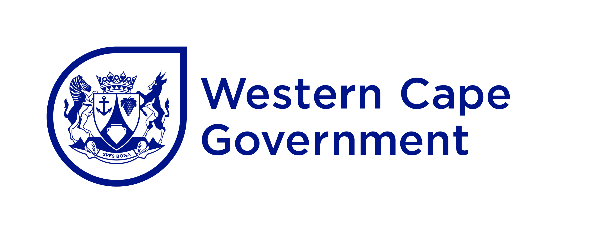 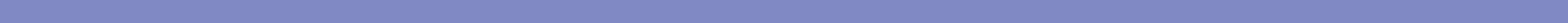 2024 GOVERNING BODY ELECTIONSMINUTES AND RESULT SLIP OF NOMINATION VALIDATION MEETINGNAME OF SCHOOL: 	EDUCATION DISTRICT:  	CIRCUIT:	FORM 5 TOTAL NUMBER OF ELIGIBLE NOMINEES: 	TOTAL NUMBER OF NOMINATIONS RECEIVED:  _____________________________________________TOTAL NUMBER OF REJECTED NOMINATIONS: _____________________________________________NAME OF SCHOOL ELECTORAL OFFICER: 	__________________________________________	_____________________SIGNATURE OF SCHOOL ELECTORAL OFFICER	DATETYPE OF ELECTION                    PARENT                EDUCATORDATE OF MEETINGNOMINATION VALIDATION MEETING                1ST    2ND                                  3RD       No.SURNAME OF PARENTS ELIGIBLE TO BE NOMINEES AND/OR ELECTED IF THE TOTAL NUMBER OF CANDIDATES IS EQUAL TO THE NUMBER OF MEMBERS REQUIRED123456789Legend for rejection: AHas not been nominated using the correct nomination form (Annexure B)BNomination form has not been duly completed by the proposer, seconder and parent candidateCIneligible to serveDNominated himself or herselfNo.NAME AND SURNAME OF THE PARENT WHOSE NOMINATION HAS BEEN REJECTED ABCD1234567891011